Video No. P 1034Video Music : Same As or If any choice please send me Youtub Link by mail and Mention in form also.Link : 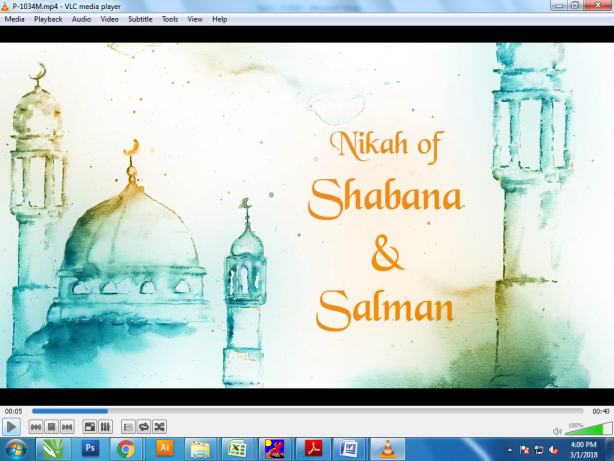 Slide : 1 (Couple name)Nikah of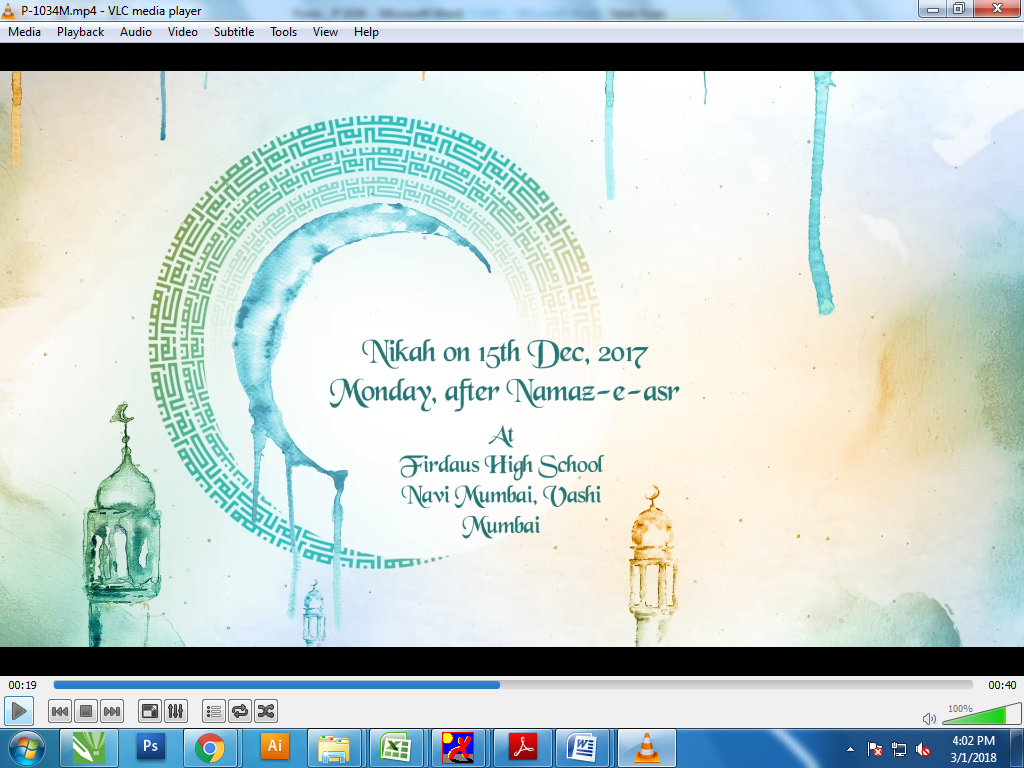 Slide : 2 (Date & Venue)Nikah on 15th Dec, 2017Monday, after Namaz – E – asrAt Firdaus High SchoolNavi Mumbai, Vashi, Mumbai.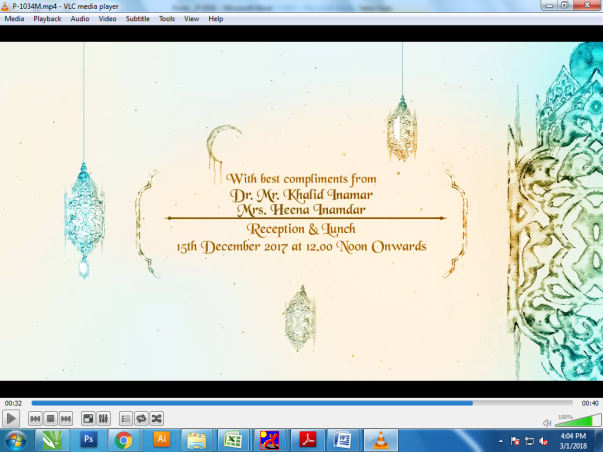 Slide : 3 With best compliments fromReception & lunchSame As 